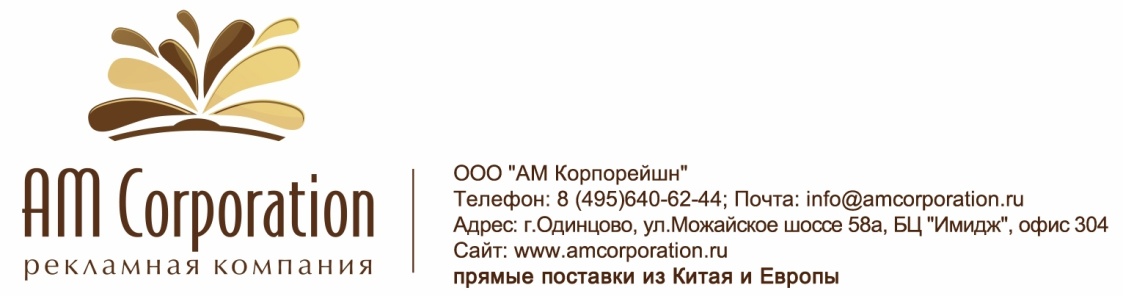 СПЕЦИФИКАЦИЯСтаканы, крышки, др. материалы Добрый день!Поставка на европаллетах 120*80 см высотой до 200 см. Товар припаллечен к поддону не менее чем 3-5 слоями стрейч-пленки.Доставка на машине без гидравлического откидного борта («лопаты»).Требования к упаковке: упаковка должна соответствовать стандартам качества и плотность картона должна позволять выдерживать нагрузки. Требования к сертификатам: в соответствии с ГОСТ. Адрес поставки: склад в Чехове. Поставки планируются каждый месяц на 3 месяца вперед. Возможен сдвиг в графике поставок (как правило, поставка переносится на более поздний срок). Возможны акции (это количество не учтено в указанных ориентировочных объемах).Поставки должны осуществляться кратными количествами. Цены DDP, пожалуйста, указывайте в РУБЛЯХ без НДС за тысячу штук.
Срок предоставления предложения – 15 октября 2013 г.  

